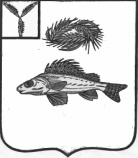 СОВЕТ                                                                                                                НОВОСЕЛЬСКОГО МУНИЦИПАЛЬНОГО ОБРАЗОВАНИЯ                                ЕРШОВСКОГО МУНИЦИПАЛЬНОГО РАЙОНА                                                САРАТОВСКОЙ  ОБЛАСТИРЕШЕНИЕ  от  18.11.2019г 						      	        № 50-78О назначении публичных слушаний                                                                         по проекту бюджета Новосельского муниципального образования Ершовского муниципального района Саратовской области на 2020 год.	На основании Федерального закона № 131 – ФЗ «Об общих принципах организации местного самоуправления в Российской Федерации», руководствуясь ст. 13  Устава Новосельского муниципального образования и Положением о бюджетном процессе в Новосельском муниципальном образовании, Совет Новосельского муниципального образования РЕШИЛ:1. Назначить публичные слушания по проекту решения Совета Новосельского муниципального образования «О бюджете Новосельского муниципального образования Ершовского муниципального района Саратовской области на 2020 год».2. Утвердить рабочую группу по подготовке, проведению публичных слушаний и рассмотрению предложений в составе:Проскурнина Ирина Павловна – Глава Новосельского муниципального образования;Королева Наталья Александровна – ведущий специалист администрации  Новосельского муниципального образования;Трошкина Вера Александровна - секретарь Совета Новосельского муниципального образования.3. Провести публичные слушания 26 ноября 2019 года в здании СДК п.Новосельский в 10.00 час. 4. Проект бюджета Новосельского муниципального образования разместить на официальном сайте администрации Ершовского МР в сети Интернет.5. Граждане, проживающие на территории Новосельского муниципального образования, обладающие избирательным правом, вправе участвовать в публичных слушаниях, в целях обсуждения проекта решения о бюджете Новосельского муниципального образования посредством подачи организатору публичных слушаний замечаний и предложений в письменном виде.6. Замечания и предложения в письменной форме граждане вправе представить организатору публичных слушаний в срок не позднее 25 ноября 2019 года по рабочим дням с 8.00 до 17.00 по адресу: п.Новосельский, ул. Молодежная, д.7.Глава Новосельского                                                                                   муниципального образования	                             И.П. Проскурнина		